          КАРАР                                                  ПОСТАНОВЛЕНИЕОб утверждении муниципальной программы«Противодействие экстремизму и профилактика терроризмана территории сельского поселения Старокуктовский сельсоветмуниципального района Илишевский район Республики Башкортостан на 2016-2018 годы»     В  соответствии с Федеральным законом от 06.10.2003. № 131-ФЗ «Об общих принципах организации местного самоуправления в Российской Федерации», от 06.03.2006. № 35-ФЗ «О противодействии терроризму», от 25.07.2002. № 114-ФЗ «О противодействии экстремистской деятельности», Уставом сельского поселения Старокуктовский  сельсовет муниципального района Илишевский район Республики БашкортостанПОСТАНОВЛЯЮ:1. Утвердить муниципальную программу "Противодействие экстремизму и профилактика терроризма на территории сельского поселения Старокуктовский  сельсовет муниципального района Илишевский район Республики Башкортостан на 2016-2018 годы" согласно приложению. 2. Финансирование предусмотренных мероприятий осуществлять за счет средств местного бюджета с учетом объемов и мероприятий, предусмотренных муниципальной программой.3. Настоящее постановление подлежит обнародованию на информационном стенде в здании администрации сельского поселения Старокуктовский сельсовет  муниципального района Илишевский район Республики Башкортостан по адресу: с.Старокуктово, ул.Советская, 57а и на официальном сайте в сети «Интернет».4. Контроль за исполнением настоящего  постановления оставляю за собой.Глава сельского поселения                                                                        Р.М.Мубараков              Приложение к постановлению главы сельского поселения Старокуктовскийсельсовет муниципального района Илишевский район Республики Башкортостан                                                                                                   от  05.02.2016 №9Муниципальная программа "Противодействие экстремизму и профилактика терроризма на территории сельского поселения Старокуктовский сельсовет муниципального района Илишевский  район Республики Башкортостан на 2016-2018 годы" Паспорт муниципальной программы "Противодействие экстремизму и профилактика терроризма на территории сельского поселения Старокуктовский сельсовет муниципального района Илишевский  район Республики Башкортостан на 2016-2018 годы" Программа "Противодействие экстремизму и профилактикатерроризма на территории сельского поселения Старокуктовский сельсовет муниципального района Илишевский район Республики Башкортостан на 2016-2018 годы"Оценка исходной ситуации     Сегодняшняя борьба с экстремизмом затрагивает такие сферы, которые трактуются как: - подрыв безопасности Российской Федерации; возбуждение расовой, национальной или религиозной розни, а также социальной розни, связанной с насилием или призывами к насилию; - унижение национального достоинства, а равно по мотивам ненависти либо вражды в отношении какой-либо социальной группы; - пропаганда исключительности, превосходства либо неполноценности граждан по признаку их отношения к религии, социальной, расовой, национальной, религиозной или языковой принадлежности; пропаганда и публичное демонстрирование нацистской атрибутики или символики либо атрибутики или символики, сходных с нацистской атрибутикой или символикой до степени смешения. 2. Цель и задачи Программы     Главная цель Программы - организация антитеррористической деятельности, противодействие возможным фактам проявления терроризма и экстремизма, укрепление доверия населения к работе органов государственной власти и органов местного самоуправления, правоохранительным органам, формирование толерантной среды на основе ценностей многонационального российского общества, общероссийской гражданской идентичности и культурного самосознания, принципов соблюдения прав и свобод человека.      Основными задачами реализации Программы являются: • утверждение основ гражданской идентичности как начала, объединяющего всех жителей сельского поселения; • воспитание культуры толерантности и межнационального согласия; • достижение необходимого уровня правовой культуры граждан как основы толерантного сознания и поведения; • формирование в молодежной среде мировоззрения и духовно-нравственной атмосферы этнокультурного взаимоуважения, основанных на принципах уважения прав и свобод человека, стремления к межэтническому миру и согласию, готовности к диалогу; • общественное осуждение и пресечение на основе действующего законодательства любых проявлений дискриминации, насилия, расизма и экстремизма на национальной и конфессиональной почве. • разработка и реализация в муниципальных учреждениях культуры и по работе с молодежью образовательных программ, направленных на формирование у подрастающего поколения позитивных установок на этническое многообразие. 3. Основные мероприятия Программы:- последовательное обеспечение конституционных прав, гарантирующих равенство граждан любой расы и национальности, а также свободу вероисповедания; - утверждение общероссийских гражданских и историко-культурных ценностей, поддержание российского патриотизма и многокультурной природы российского государства и российского народа как гражданской нации; последовательное и повсеместное пресечение проповеди нетерпимости и насилия. В сфере культуры и воспитании молодежи: - утверждение концепции многокультурности и многоукладности российской жизни; - развитие воспитательной и просветительской работы с детьми и молодежью о принципах поведения в вопросах веротерпимости и согласия, в том числе в отношениях с детьми и подростками; - реагирование на случаи проявления среди детей и молодежи негативных стереотипов, межэтнической розни и личностного унижения представителей других национальностей и расового облика; - пресечение деятельности и запрещение символики экстремистских групп и организаций на территории сельского поселения; - индивидуальная работа с теми, кто вовлечен в деятельность подобных групп или разделяет подобные взгляды; - расширение для детей и молодежи экскурсионно-туристической деятельности для углубления их знаний о стране и ее народах; - развитие художественной самодеятельности на основе различных народных традиций и культурного наследия. 4. Управление Программой     Основой реализации Программы должно стать создание правового, организационного, финансового и других видов обеспечения достижения поставленных целей по противодействию экстремизму и профилактике терроризма на территории сельского поселения. Координацию деятельности исполнителей осуществляет глава сельского поселения. 5. Контроль за исполнением Программы     Контроль за исполнением Программы осуществляют администрация сельского поселения в соответствии с полномочиями, установленными законодательством. Приложение к программе «Противодействие экстремизму и профилактика терроризмана территории сельского поселения Старокуктовский сельсоветмуниципального района Илишевскийрайон Республики Башкортостан на 2016-2018 годы»План мероприятий по реализации муниципальной программы "Противодействие экстремизму и профилактика терроризма на территории сельского поселения Старокуктовский сельсовет муниципального района Илишевский  район Республики Башкортостан на 2016-2018 годы"Основные понятия:1) экстремистская деятельность (экстремизм): -насильственное изменение основ конституционного строя и нарушение целостности Российской Федерации; -публичное оправдание терроризма и иная террористическая деятельность; -возбуждение социальной, расовой, национальной или религиозной розни; -пропаганда исключительности, превосходства либо неполноценности человека по признаку его социальной, расовой, национальной, религиозной или языковой принадлежности или отношения к религии; -нарушение прав, свобод и законных интересов человека и гражданина в зависимости от его социальной, расовой, национальной, религиозной или языковой принадлежности или отношения к религии; -воспрепятствование осуществлению гражданами их избирательных прав и права на участие в референдуме или нарушение тайны голосования, соединенные с насилием либо угрозой его применения; -воспрепятствование законной деятельности государственных органов, органов местного самоуправления, избирательных комиссий, общественных и религиозных объединений или иных организаций, соединенное с насилием либо угрозой его применения; -совершение преступлений по мотивам, указанным в пункте "е" части первой статьи 63 Уголовного кодекса Российской Федерации; -пропаганда и публичное демонстрирование нацистской атрибутики или символики либо атрибутики или символики, сходных с нацистской атрибутикой или символикой до степени смешения; -публичные призывы к осуществлению указанных деяний либо массовое распространение заведомо экстремистских материалов, а равно их изготовление или хранение в целях массового распространения; -публичное заведомо ложное обвинение лица, замещающего государственную должность Российской Федерации или государственную должность субъекта Российской Федерации, в совершении им в период исполнения своих должностных обязанностей деяний, указанных в настоящей статье и являющихся преступлением; организация и подготовка указанных деяний, а также подстрекательство к их осуществлению; -финансирование указанных деяний либо иное содействие в их организации, подготовке и осуществлении, в том числе путем предоставления учебной, полиграфической и материально-технической базы, телефонной и иных видов связи или оказания информационных услуг. 2) экстремистская организация: - общественное или религиозное объединение либо иная организация, в отношении которых по основаниям, предусмотренным настоящим Федеральным законом, (Федеральный закон Российской Федерации от 25 июля 2002 года N 114-ФЗ О противодействии экстремистской деятельности) судом принято вступившее в законную силу решение о ликвидации или запрете деятельности в связи с осуществлением экстремистской деятельности. 3) экстремистские материалы: - предназначенные для обнародования документы либо информация на иных носителях, призывающие к осуществлению экстремистской деятельности либо обосновывающие или оправдывающие необходимость осуществления такой деятельности, в том числе труды руководителей национал-социалисткой рабочей партии Германии, фашистской партии Италии, публикации, обосновывающие или оправдывающие национальное и (или) расовое превосходство либо оправдывающие практику совершения военных или иных преступлений, направленных на полное или частичное уничтожение какой-либо этнической, социальной, расовой, национальной или религиозной группы." 4) основные направления противодействия экстремистской деятельности:      Противодействие экстремистской деятельности осуществляется по следующим основным направлениям: - принятие профилактических мер, направленных на предупреждение экстремистской деятельности, в том числе на выявление и последующее устранение причин и условий, способствующих осуществлению экстремистской деятельности; - выявление, предупреждение и пресечение экстремистской деятельности общественных и религиозных объединений, иных организаций, физических лиц. 5) субъекты противодействия экстремистской деятельности:      Федеральные органы государственной власти, органы государственной власти субъектов Российской Федерации, органы местного самоуправления участвуют в противодействии экстремистской деятельности в пределах своей компетенции. 6) профилактика экстремистской деятельности:     В целях противодействия экстремистской деятельности федеральные органы государственной власти, органы государственной власти субъектов Российской Федерации, органы местного самоуправления в пределах своей компетенции в приоритетном порядке осуществляют профилактические, в том числе воспитательные, пропагандистские, меры, направленные на предупреждение экстремистской деятельности. 7) толерантность. (лат. tolerantia - терпение) - терпимость к чужому образу жизни, поведению, чужим обычаям, чувствам, верованиям, мнениям, идеям. Толерантность является одним из основополагающих демократических принципов, неразрывно связанным с концепциями плюрализма, социальной свободы и прав человека. 8) ксенофобия [греч. xenos - чужой + phobos - страх]: - особенность менталитета общества, которая проявляется в негативном отношении к социальным общностям или отдельным людям, воспринимаемым в качестве чужих и поэтому эмоционально неприемлемых, враждебных. Управляющий делами                                                                    Р.М.Мухаметдинова                                                     Башортостан РеспубликаҺыилеш районы муниципаль районынын иÇКЕ КYКТАУ ауыл советы ауыл билӘмӘҺе ХАКИМИЯТЕ(Башортостан РеспубликаҺыилеш районыныниÇКЕ КyКТАУ ауыл БИЛӘМӘҺе ХАКИМИЯТЕ)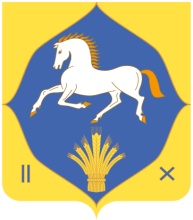 АДМИНИСТРАЦИЯ сельского поселения СТАРОКУКТОВСКИЙ сельсовет муниципального района илишевский районреспублики башкортостан(АДМИНИСтРАЦИЯ СТАРОКУКтовский сельсовет Илишевский районреспублики Башкортостан)«05»февраль2016 й.№9  «05»февраля   .Наименование Программы Муниципальная программа "Противодействие экстремизму и профилактика терроризма на территории сельского поселения Старокуктовский сельсовет муниципального района Илишевский  район Республики Башкортостан на 2016-2018 годы"  (далее  по тексту – Программа) Заказчик Программы Администрация сельского поселения Старокуктовский сельсовет муниципального района Илишевский  район Республики БашкортостанИсполнители Программы Администрация сельского поселения Старокуктовский сельсовет муниципального района Илишевский  район Республики БашкортостанЦели и задачи Программы  Цели Программы:противодействие терроризму и экстремизму и защита жизни граждан, проживающих на территории сельского поселения Старокуктовский сельсовет муниципального района Илишевский район Республики Башкортостан (далее – сельское поселение), от террористических и экстремистских актов;уменьшение проявлений экстремизма и негативного отношения к лицам других национальностей и религиозных конфессий;формирование у населения внутренней потребности в толерантном поведении к людям других национальностей и религиозных конфессий на основе ценностей многонационального российского общества, культурного самосознания, принципов соблюдения прав и свобод человека;формирование толерантности и межэтнической культуры в молодежной среде, профилактика агрессивного поведения.Задачи Программы:информирование населения сельского поселения по вопросам противодействия терроризму и экстремизму;содействие правоохранительным органам в выявлении правонарушении и преступлений данной категории, а также ликвидации их последствий;пропаганда толерантного поведения к людям других национальностей и религиозных конфессий;общественное осуждение и пресечение на основе действующего законодательства любых проявлений дискриминации, насилия, расизма и экстремизма на национальной и конфессиональной почве;организация воспитательной работы среди детей и молодежи, направленная на устранение причин и условий, способствующих совершению действий экстремистского характера;недопущение наличия свастики и иных элементов экстремисткой направленности на объектах сельской инфраструктуры.Сроки и этапы реализации Программы 2016-2018 годы в три этапа. Финансирование Программы2016 год – 500 рублей; 2017 год – 500 рублей;2018 год – 500 рублей.Объем средств выделяемых на реализацию мероприятий настоящей Программы ежегодно уточняется при формировании проекта бюджета на соответствующий финансовый год.Ожидаемые результаты от реализации Программы Ожидаемые результаты Программы:обеспечение условий для успешной социокультурной адаптации молодежи из числа мигрантов;противодействие проникновению в общественное сознание идей религиозного фундаментализма, экстремизма и нетерпимости;совершенствование форм и методов работы органов местного самоуправления по профилактике проявлений ксенофобии, национальной и расовой нетерпимости, противодействию этнической дискриминации;повышение уровня компетентности граждан сельского поселения в вопросах миграционной и национальной политики, способах формирования толерантной среды и противодействия экстремизму;создание эффективной системы правовых, организационных и идеологических механизмов противодействия экстремизму, этнической и религиозной нетерпимости;недопущение создания и деятельности националистических экстремистских группировок. Источники финансирования Бюджет сельского поселения Старокуктовский сельсовет муниципального района Илишевский район Республики Башкортостан, внебюджетные средства.Управление Программой и контроль за её реализацией Управление Программой и контроль за выполнением настоящей Программы осуществляет администрация сельского поселения Старокуктовский сельсовет муниципального района Илишевский район Республики Башкортостан в соответствии с полномочиями, установленными действующим законодательством. Разработчики Администрация сельского поселения Старокуктовский сельсовет муниципального района Илишевский  район Республики Башкортостан.№ п/п Наименование мероприятий Срок исполнения Всего (тыс. руб.) Источники финансирования Источники финансирования Источники финансирования Ответственные исполни-тели № п/п Наименование мероприятий Срок исполнения Всего (тыс. руб.) Местный бюджет Местный бюджет Прочие источники Ответственные исполни-тели 1. Организационные и пропагандистские мероприятия 1. Организационные и пропагандистские мероприятия 1. Организационные и пропагандистские мероприятия 1. Организационные и пропагандистские мероприятия 1. Организационные и пропагандистские мероприятия 1. Организационные и пропагандистские мероприятия 1. Организационные и пропагандистские мероприятия 1. Организационные и пропагандистские мероприятия 1.1.Разработка плана профилактических мер, направленных на предупреждение экстремистской деятельности, в том числе на выявление и последующее устранение причин и условий, способствующих осуществлению экстремистской деятельности на  территории сельского поселения2015 г.Без финан-сированияАдмини-страция сельского поселенияАдмини-страция сельского поселения1.2 Обобщить и распространить  опыт проведения просветительских информационных мероприятий в учреждениях культуры, спорта, образования по формированию толерантности и преодолению ксенофобии. 2016-2018 гг.Без финан-сированияАдмини-страция сельского поселенияАдмини-страция сельского поселения1.3 Проведение мероприятий для детей и молодёжи с использованием видеоматериалов В течении 2016-2018 годовБез финансированияАдмини-стра-ция сельского поселения Админи-стра-ция сельского поселения 1.4 Распространение среди читателей библиотек информационных материалов, содействующих повышению уровня толерантного сознания молодежи Постоян-но Админи-страция сельского поселения Админи-страция сельского поселения 1.5 Способствовать организации работы учреждений культуры и спорта по утверждению в сознании молодых людей идеи личной и коллективной обязанности уважать права человека и разнообразие в нашем обществе (как проявление культурных, этнических, религиозных, политических и иных различий между людьми), формированию нетерпимости к любым, проявлениям экстремизма. Постоян-но Без финан-сирования Админи-страция сельского поселенияАдмини-страция сельского поселения1.6 Совместные проверки потенциально-опасных объектов на предмет профилактики террористических актов и техногенных аварий на них. Постоян-но без финан-сирования Администрация сельского поселенияАдминистрация сельского поселения1.7 Информирование населения по вопросам противодействия терроризму, предупреждению террористических актов, поведению в условиях возникновения ЧС. Постоян-но без финан-сирования Админи-страция сельского поселенияАдмини-страция сельского поселения1.8 Проведение заседаний при главе сельского поселения по вопросам  профилактики терроризма на территории сельского поселения 1 раз в квартал без финан-сирования Глава сельского поселения Глава сельского поселения 2. Мероприятия по профилактике экстремизма и терроризма 2. Мероприятия по профилактике экстремизма и терроризма 2. Мероприятия по профилактике экстремизма и терроризма 2. Мероприятия по профилактике экстремизма и терроризма 2. Мероприятия по профилактике экстремизма и терроризма 2. Мероприятия по профилактике экстремизма и терроризма 2. Мероприятия по профилактике экстремизма и терроризма 2. Мероприятия по профилактике экстремизма и терроризма 2. Мероприятия по профилактике экстремизма и терроризма 2.1.Проведение учений и тренировок на объектах культуры, спорта и образования по отработке взаимодействия органов исполнительной власти и правоохранительных органов при угрозе совершения террористического акта.2016 г.2017 г.2018 г.0,50,50.50,50,50.50.50,50.5Админи-страция сельского поселенияАдмини-страция сельского поселения